Załącznik nr 6 dozarządzenia nr 0050.35.2023 Burmistrza Miasta Złotoryja 
z dnia 24.02.2023 r..........................................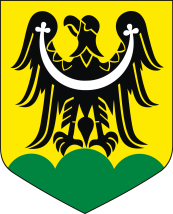 (Miejscowość, data)Zgoda przedstawiciela ustawowego na udział osoby niepełnoletniej 
w głosowaniu na projekty w ramachZłotoryjskiego Budżetu Obywatelskiego na 2023 rokJa, niżej podpisana/podpisany1) 	, zamieszkała/zamieszkały1) 	,oświadczam, że jestem przedstawicielem ustawowym  	zamieszkałej/zamieszkałego1) 	,ponadto wyrażam zgodę na jej/jego1) udział w głosowaniu na projekty w ramach Złotoryjskiego Budżetu Obywatelskiego, w tym na przetwarzanie moich oraz jej/jego1) danych osobowych na potrzeby realizacji ww. procesu.Oświadczam, iż wszystkie informacje podane w formularzu, w tym o zamieszkiwaniu na terenie Miasta Złotoryja są zgodne z aktualnym stanem faktycznym.Jestem świadomy/ma możliwości weryfikacji zamieszczonych przeze mnie danych na podstawie dostępnych Miastu Złotoryja rejestrów, ewidencji lub innych danych.Jestem również świadomy/ma odpowiedzialności wynikającej z podawania nieprawdziwych informacji i składnia nieprawdziwych oświadczeń................................................................(czytelny podpis przedstawiciela ustawowego)Niewłaściwe skreślić.__________________________________________________________________________________KLAUZULA INFORMACYJNA:Administratorem Danych Osobowych (ADO jest Urząd Miejski w Złotoryi reprezentowany przez Burmistrza Miasta Złotoryja. Z ADO mogą Państwo skontaktować się poprzez adres: Plac Orląt Lwowskich 1, 59-500 Złotoryja, tel. 76 87 79 100, adres e-mail: um@zlotoryja.pl.ADO powołał Inspektora Ochrony Danych (IOD). Jeśli mają Państwo pytania dot. sposobu przetwarzania danych osobowych, należy kontaktować się z IOD pocztą na adres: Inspektor Ochrony Danych – Urząd Miejski w Złotoryi, Plac Orląt Lwowskich 1, 59-500 Złotoryja lub poprzez adres e-mail: iod@zlotoryja.pl.Państwa dane osobowe przetwarzane będą dla celu związanego z wyborem i realizacją projektów w ramach Złotoryjskiego Budżetu Obywatelskiego rok 2023 na podstawie art. 6 ust. 1 lit. c RODO (ogólne rozporządzenie o ochronie danych) w związku z art. 5a ust. 4 ustawy z 8.03.1990 r. o samorządzie gminnym.Państwa dane osobowe nie będą przekazywane do państwa trzeciego ani do organizacji międzynarodowej.Państwa dane osobowe będą przechowywane przez okres niezbędny do dokonania wyboru i realizacji projektu Złotoryjskiego Budżetu Obywatelskiego rok 2023.Posiada Pani/Pan prawo dostępu do swoich danych oraz otrzymania ich kopii, prawo do sprostowania (poprawiania) swoich danych, prawo do ograniczenia przetwarzania danych, prawo do wniesienia skargi do Prezesa UODO 
(na adres rzędu Ochrony Danych Osobowych, ul. Stawki 2, 00 - 193 Warszawa).